$IMG$3LD 511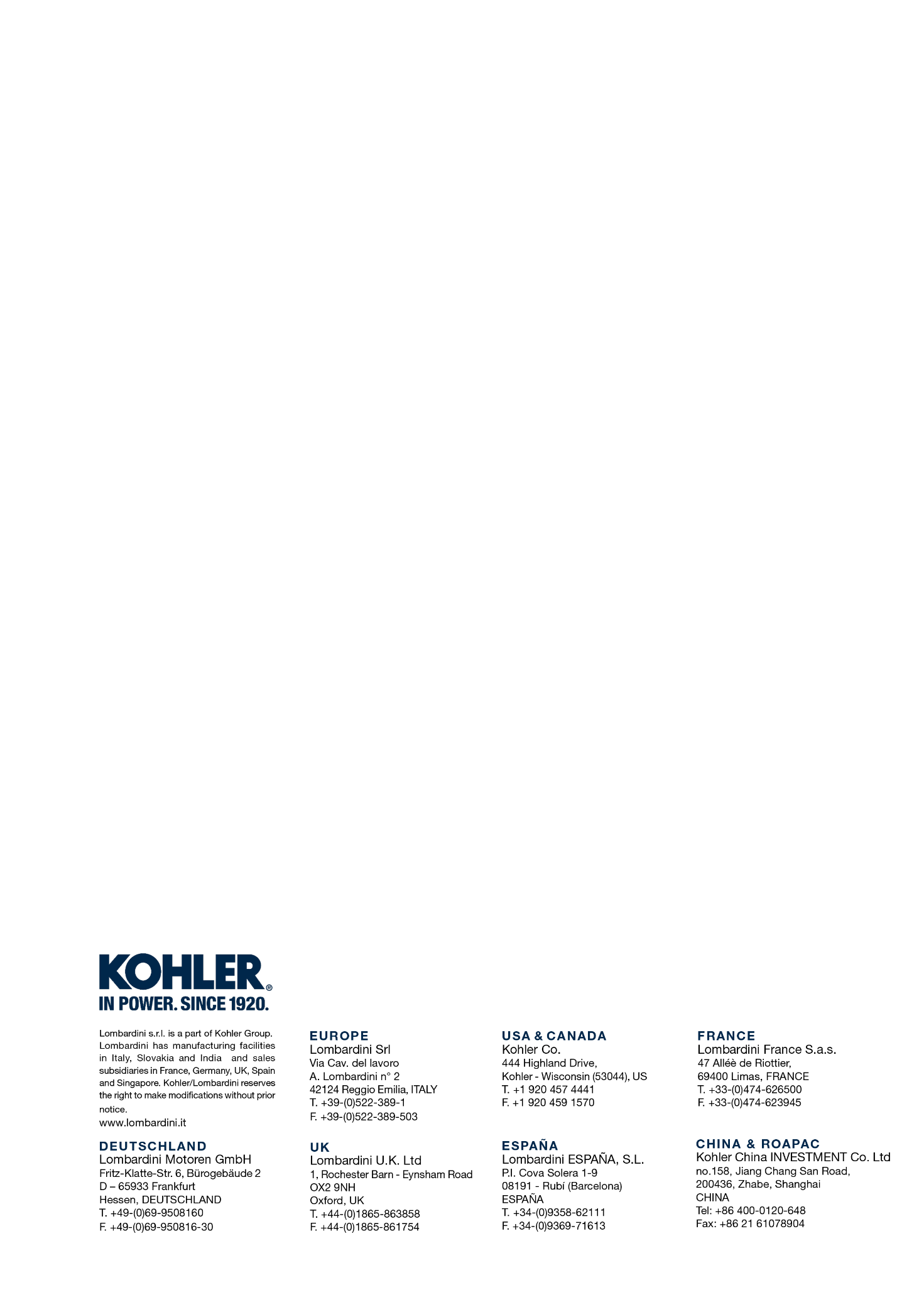 3LD 5113LD3LD